GUIA DE AUTOAPRENDIZAJE Nº17 EDUCACIÓN FÍSICA Y SALUDI º MEDIONombre_______________________________________ Curso: _______ Fecha: _________Introducción:Hoy realizaremos nuestra guía N°17 de autoaprendizaje en la cual practicaras la danza folclórica de Sambos Caporales y realizar ejercicio físico”.Link practica de la coreografía: https://youtu.be/8JpP4iqCW2ELink video explicativo: https://youtu.be/pnUO5hqMndoLink rutina de ejercicio físico cardio: https://youtu.be/39Sn10y7HMMLink rutina de ejercicio físico GAP: https://youtu.be/CItsyCTMlcY?list=RDCMUCfwP2H1CDJvssk6g2pm8EgAEjercitación:¿Qué es el Ejercicio Físico?________________________________________________________________________________________________________________________________________________________________________¿Cuáles son las 4 características que tiene el Ejercicio Físico?____________________________________________________________________________________________________________________________________________________¿Cuáles son los componentes de la Aptitud física que se pueden mantener o mejorar?________________________________________________________________________________________________________________¿Qué elementos son clave en nuestro ejercicio físico y que debemos realizar antes y después junto con la hidratación?____________________________________________________________¿Qué es el Calentamiento?________________________________________________________________________________________________________________________________________________________________________Observa las imágenes: 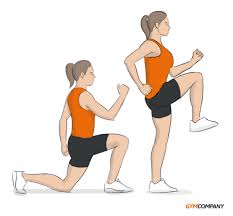 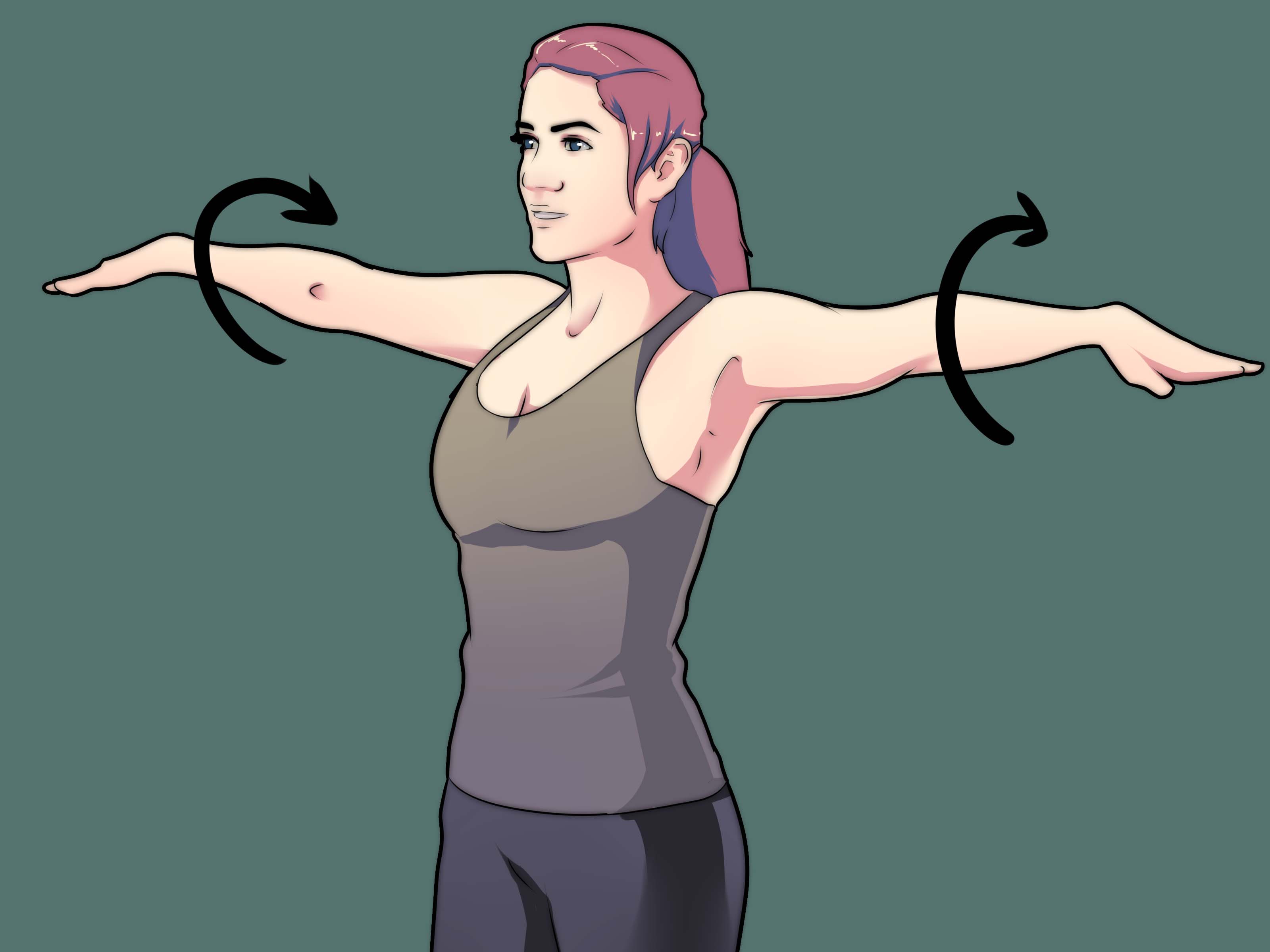 		Imagen 1				Imagen 2¿Cuál de ellas se puede incluir en un Calentamiento? Fundamenta.________________________________________________________________________________________________________________________________________________________________________Escribe 4 beneficios del calentamiento.________________________________________________________________________________________________________________________________________________________¿Qué es la vuelta a la calma?________________________________________________________________________________________________________________________________________________________________________Observa las imágenes: 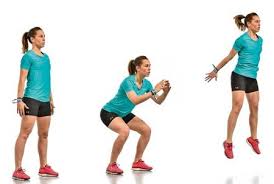 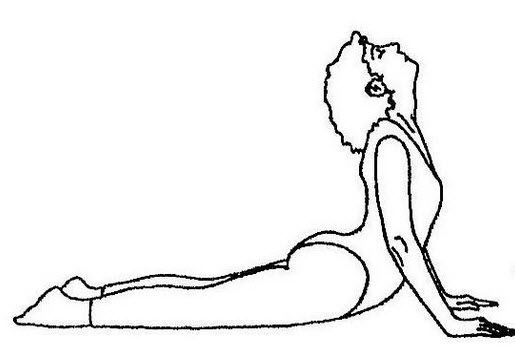 ¿Cuál de ellas se puede utilizar en la vuelta a la calma?________________________________________________________________________________________________________________________________________________________________________¿Qué elemento de la Aptitud física o Condición Física se trabajó en cada uno de los videos propuestos de ejercicio físico?		Video 1:				Video 2:				_________________________	_________________________	Síntesis:	El ejercicio físico es una variedad de actividad física planificada, estructurada, repetitiva y realizada con un objetivo relacionado con la mejora o el mantenimiento de uno o más componentes de la aptitud física (fuerza, velocidad, resistencia y flexibilidad).	Para realizar ejercicio físico debes considerar realizar un calentamiento antes de la rutina de ejercicios y la vuelta a la calma al finalizar para estirar tu musculatura.	Los beneficios del calentamiento son: aumentar la temperatura muscular y corporal, dilatar los vasos sanguíneos, aumentar la temperatura en la sangre, cambios hormonales, preparación mental, aumenta el ritmo cardiaco y previene lesiones.	La rutina de ejercicios establecida debes realizarla considerando tu nivel de aptitud física en ella trabajamos la resistencia (cardio) y fuerza de piernas, glúteos y abdominales (GAP).	Debes practicar la coreografía completa de Sambos Caporales considerando en tu practica la expresión corporal que le da tu sello personal al baile.